PROSEDUR PENGAJUAN KLAIM DANA PENSIUN PADA PT.TASPEN (PERSERO) CABANG BOGOR  TUGAS AKHIROleh :PURI MIRA LOKANITANPM : 160110035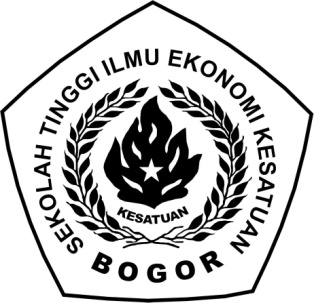 PROGRAM DIPLOMA III KEUANGAN PERBANKANSEKOLAH TINGGI ILMU EKONOMI KESATUANBOGOR2019PROSEDUR PENGAJUAN KLAIM DANA PENSIUN PADA PT.TASPEN (PERSERO) CABANG BOGOR  TUGAS AKHIR sebagai salah satu syarat untuk memperoleh gelar Ahli Madya pada Program Studi Keuangan PerbankanSekolah Tinggi Ilmu Ekonomi Kesatuan Oleh :PURI MIRA LOKANITANPM : 160110035PROGRAM DIPLOMA III KEUANGAN PERBANKANSEKOLAH TINGGI ILMU EKONOMI KESATUANBOGOR2019